INDICADORES HOSPITALARIOSPERIODO: I SEMESTRE 2019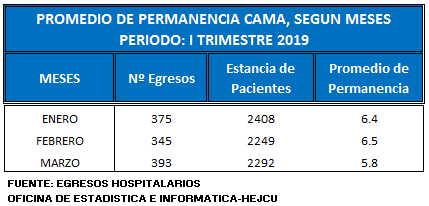 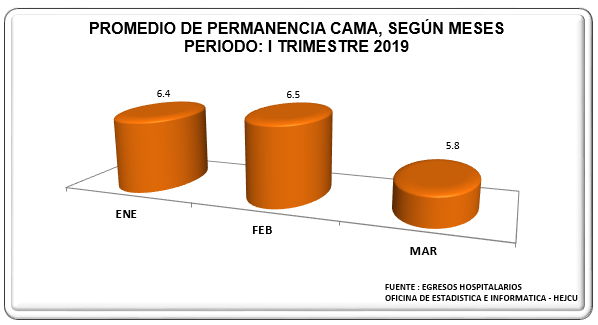 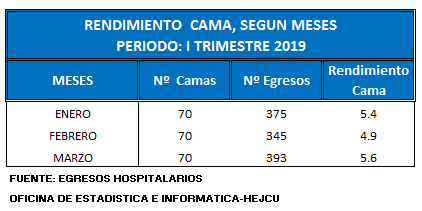 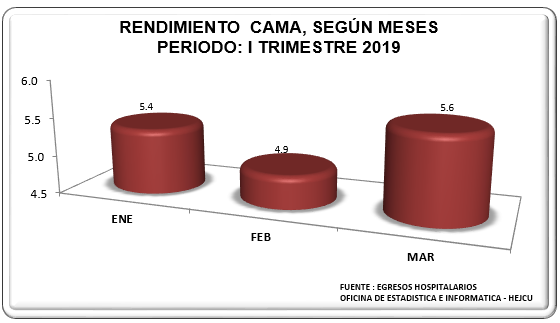 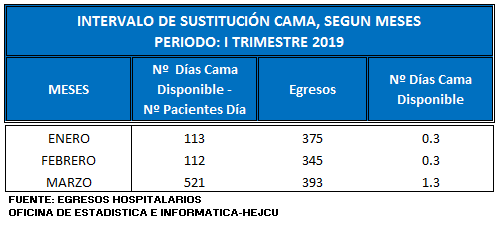 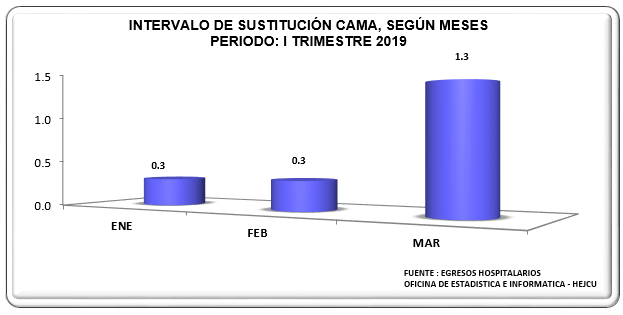 INDICADORES HOSPITALARIOS POR SERVICIOS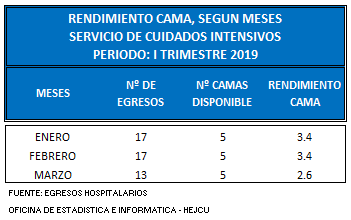 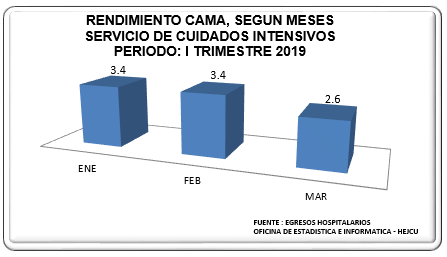 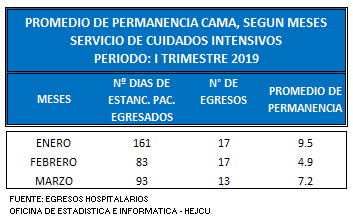 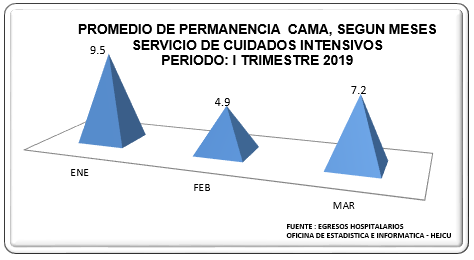 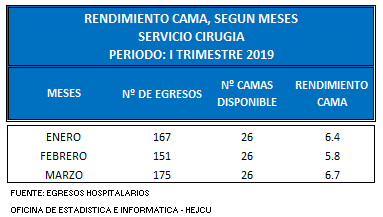 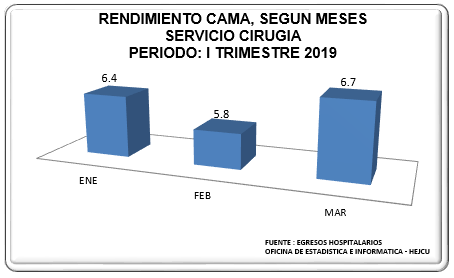 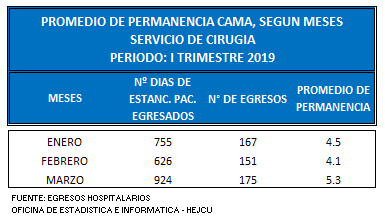 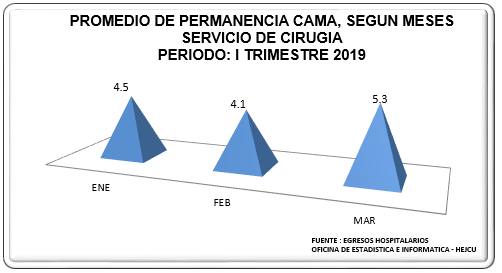 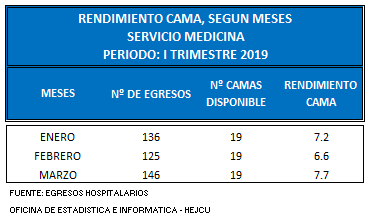 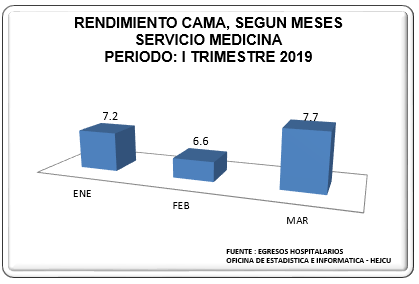 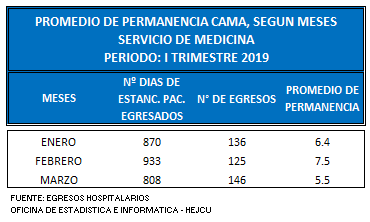 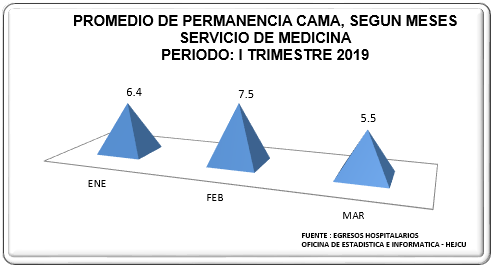 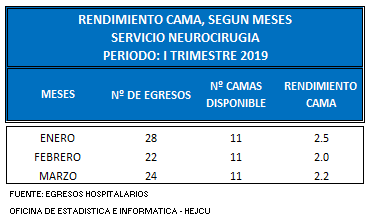 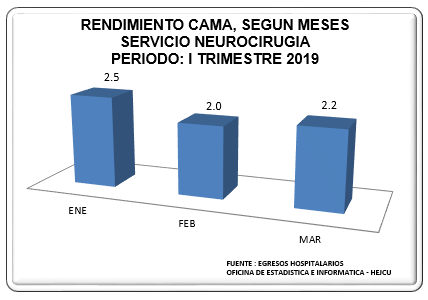 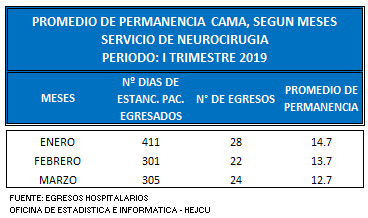 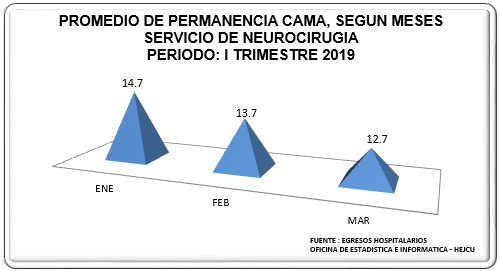 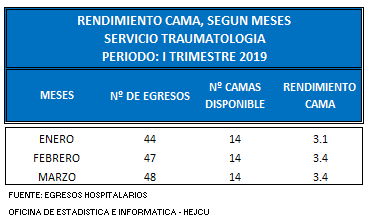 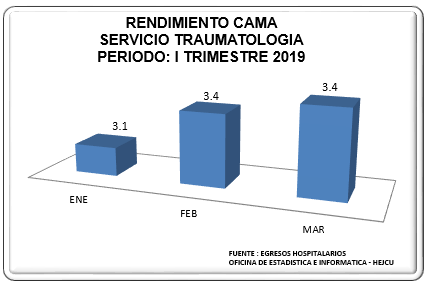 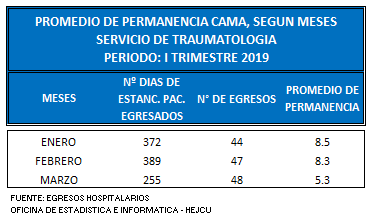 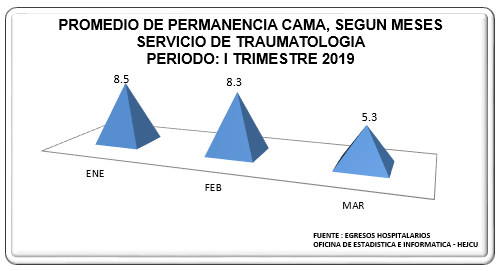 INDICADORES DE EMERGENCIA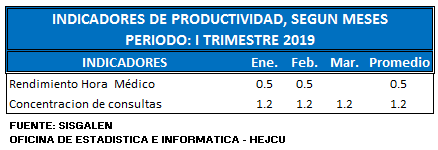 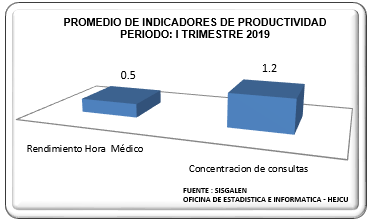 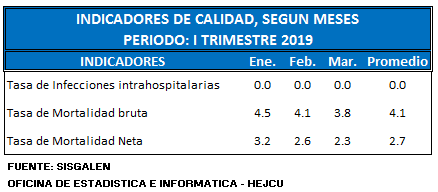 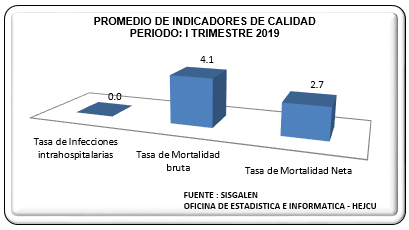 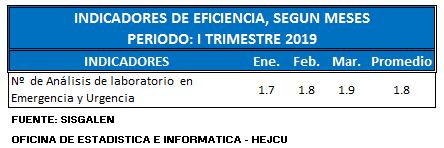 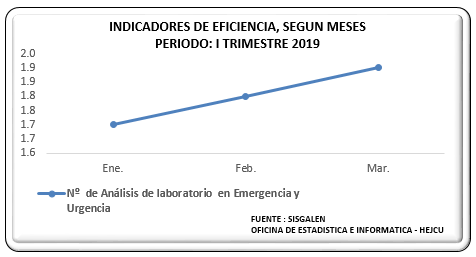 